Пресс-служба Удмуртстата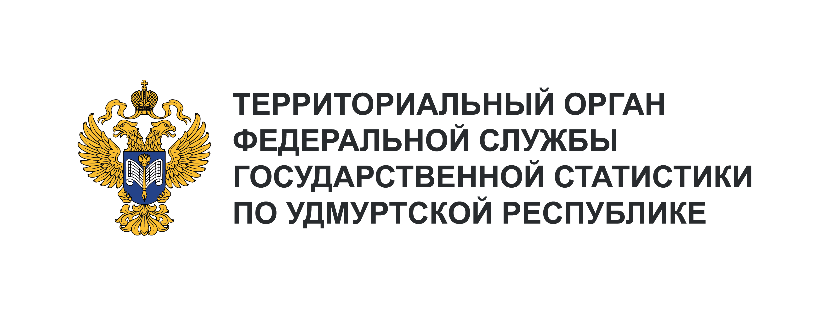 Телефон: +7 (3412) 69-50-35e-mail: 18.01.2@rosstat.gov.ruИнформационное сообщение для СМИ2 февраля 2024, ИжевскУДМУРТИЯ ЗАВЕРШИЛА 2023 ГОД С ПОКАЗАТЕЛЕМ ПО ИНДЕКСУ ПРОМЫШЛЕННОГО ПРОИЗВОДСТВА НА 27 МЕСТЕ В РОССИИ В 2023 году по сравнению с 2022 годом индекс промышленного производства составил 108,7%. По группе обрабатывающих производств наблюдался рост производства на 21,8%. Наиболее значительно увеличилось производство химических веществ и химических продуктов – в 2,5 раза, текстильных изделий – в 1,5 раза, компьютеров, электронных и оптических изделий – в 1,4 раза, электрического оборудования, готовых металлических изделий, кроме машин и оборудования – в 1,3 раза.Вместе с тем, допущен спад в производстве лекарственных средств и медицинских материалов в 2,7 раза, автотранспортных средств, прицепов и полуприцепов – в 2,0 раза, прочих транспортных средств и оборудования – на 9%.Производство пищевых продуктов увеличилось на 4,6%, напитков – на 0,4%. Макаронных изделий произведено больше в 1,9 раза, пива – на 24%, сыров – на 11%, молока – на 2%. При этом, на 11% снизилось производство колбасных изделий, на 10% – безалкогольных напитков, на 4% – кондитерских изделий и на 3% – сливочного масла.В энергетическом секторе, тепло- и газоснабжении отмечено падение на 2,6%, в добывающем секторе – на 2,3%, в отраслях, связанных с водоснабжением и водоотведением, утилизацией отходов и ликвидацией загрязнений – рост на 0,5%.В целом по России индекс промышленного производства в 2023 году по сравнению с 2022 годом составил 103,5%.Среди регионов ПФО Удмуртская Республика в рейтинге по этому показателю занимает 7 место. Лидирует Чувашская Республика – 127,2%, замыкает рейтинг Оренбургская область – 102,9%. Стоит отметить, что в течение 2023 года Удмуртия по индексу промышленного производства не опускалась ниже 8 места. В декабре 2023 года по сравнению с декабрем 2022 года промышленное производство 
в республике показало рост на 15,7%. Объем обрабатывающих производств вырос на 29,0%, добычи полезных ископаемых – уменьшился на 2,9%.В России в декабре 2023 года отмечен рост промышленного производства по сравнению 
с декабрем 2022 года на 2,7%, ноябрем 2023 года – на 9,7%.